UNIT 1: They’re from Australia!Exercise 1: Look and circle.UNIT 2: My weekendExercise 1: Look and circle.Exercise 2: WriteUNIT 3: MY THINGS Exercise 1: Look and writeUNIT 4: WE’RE HAVING FUN AT THE BEACH!Exercise 1: Look and writeUNIT 5: A FUNNY MONKEY!Exercise 1: Look and writeUNIT 6: JIM’S DAYExercise 1: Look and write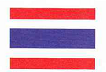 I’m from Thailand/ Japan.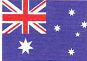 He’s from Australia/Vietnam.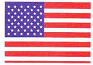 They’re from Mexico/the U.S.A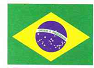 She’s from Brazil/ Vietnam.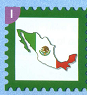 We’re from Korea/ Mexico.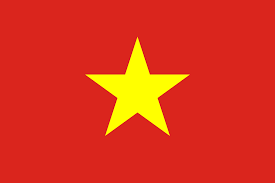 I’m from Vietnam/ the U.S.A.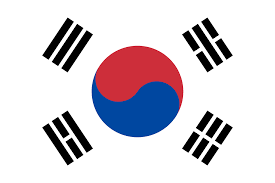 He’s from Brazil/ Mexico.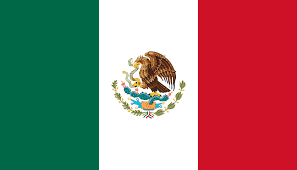 They’re from Thailand/ Mexico.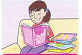 fish/ read comics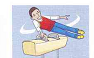 do gymnastics/ fish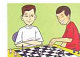 play chess/ take photos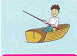 play basketball/ fish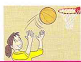 play volleyball/ play basketball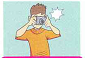 take photos/ read comics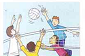 play volley ball/ play chess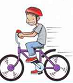 do gymnastics/ ride a bike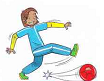 play football/ play basketball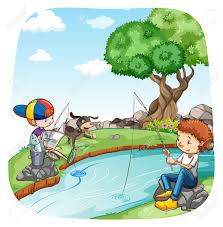 They……fish……near the river.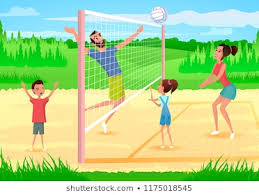 ……………………every afternoon.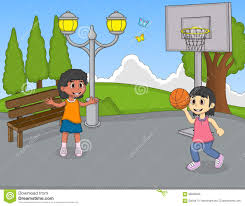 ……………………..in the park.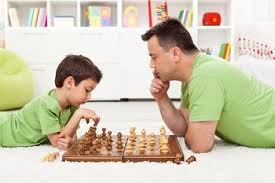 ………………..in the evening.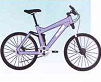 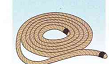 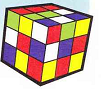 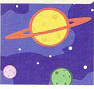 ……bike………..………………….………………….………………….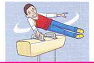 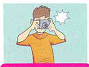 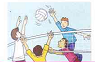 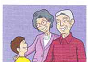 ……………..………………….………………….………………….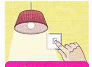 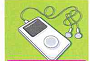 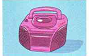 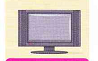 ……………..………………….………………….………………….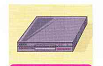 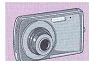 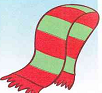 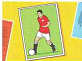 ……………..………………….………………….………………….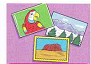 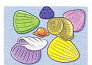 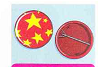 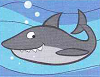 ……………..………………….………………….………………….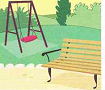 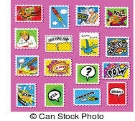 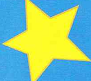 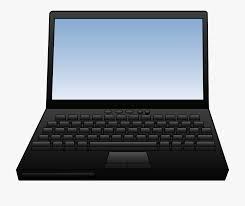 ……………..………………….………………….………………….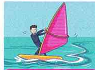 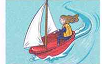 ……rope……..………………….………………….………………….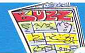 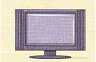 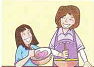 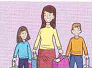 ……………..………………….………………….………………….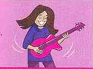 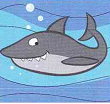 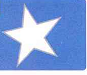 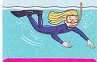 ……………..………………….………………….………………….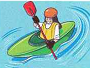 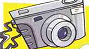 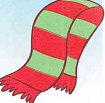 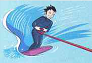 ……………..………………….………………….………………….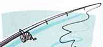 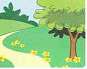 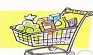 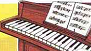 ……………..………………….………………….………………….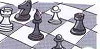 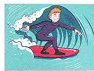 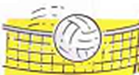 ……………..………………….………………….………………….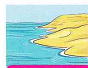 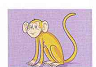 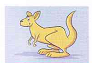 ……rope……..………………….………………….………………….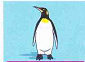 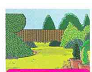 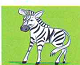 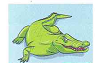 ……………..………………….………………….………………….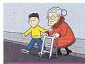 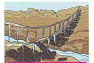 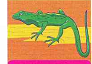 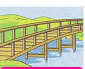 ……………..………………….………………….………………….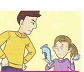 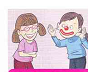 ……………..………………….………………….………………….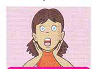 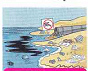 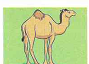 ……………..………………….………………….………………….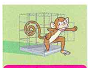 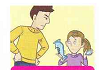 ……………..………………….………………….………………….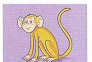 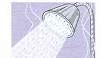 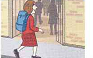 ……rope……..………………….………………….………………….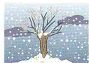 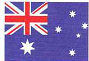 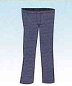 ……………..………………….………………….………………….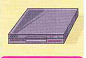 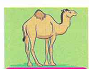 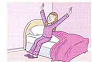 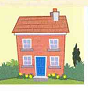 ……………..………………….………………….………………….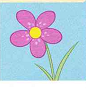 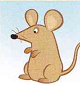 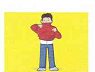 ……………..………………….………………….………………….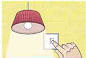 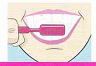 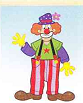 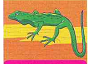 ……………..………………….………………….………………….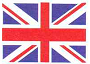 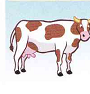 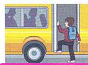 ……………..………………….………………….………………….